PENGEMBANGAN MEDIA PAPAN PERJALANAN (BILBUL) MATERI OPERASI BILANGAN BULAT PENJUMLAHAN DAN PENGURANGAN DI KELAS IV SD NEGERI 107432 BANGUN PURBA TENGAHSKRIPSIIGA MARISA SEMBIRINGNPM. 191434133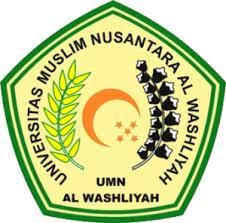 FAKULTAS KEGURUAN DAN ILMU PENDIDIKANUNIVERSITAS MUSLIM NUSANTARA AL WASHLIYAHMEDAN2023